附件 1宁海县企业新增招工补助申请表备注：仅限非公企业享受企业新增招工补贴。附件 2宁海县企业新增招工补助汇总表填报日期：	年	月	日附件 3宁海县企业接收学生顶岗实习补助申报表备注：仅限非公企业享受顶岗实习补助。附件 4宁海县企业接收学生顶岗实习补助汇总表填报日期：	年	月	日附件 5宁海县人力资源服务企业输送员工补助申报表申报日期：	年	月	日注：本表一式二份，县人力社保局与申报单位各存一份。附件 6宁海县人力资源服务企业推荐、派遣员工花名册申报单位（盖章）：	申报日期：	年	月	日	用工企业（盖章）：注：①社保申报月份：请填写新增或续保月份，如“2020 年 2 月”；②社会保险缴纳起止年月：请填写自 2020 年 2 月 16 日以来的实际社保缴纳起止年月情况，如“2020 年 2 月-2020 年 7 月”；③此表需同步提供 EXCEL 电子版。附件 7宁海县人力资源服务企业输送员工补助汇总表填报日期：	年	月	日注：本表一式二份。附件 8企业线上招聘证明模板（高校毕业生版）兹证明：胡** 、身份证号码：220281****     ，系我单位** 部门员工，** 大学毕业学生，已签订就业协议（或*年劳动合同），通过宁波人才网www.nbrc.com.cn（或其他公共就业网 站）线上招聘引进的高校毕业生（或四级及以上高级技工学校 或技师学院毕业生）人才。证明材料如下：（申请人公共就业网站线上投递简历截图、 简历注册信息或企业招聘公告）。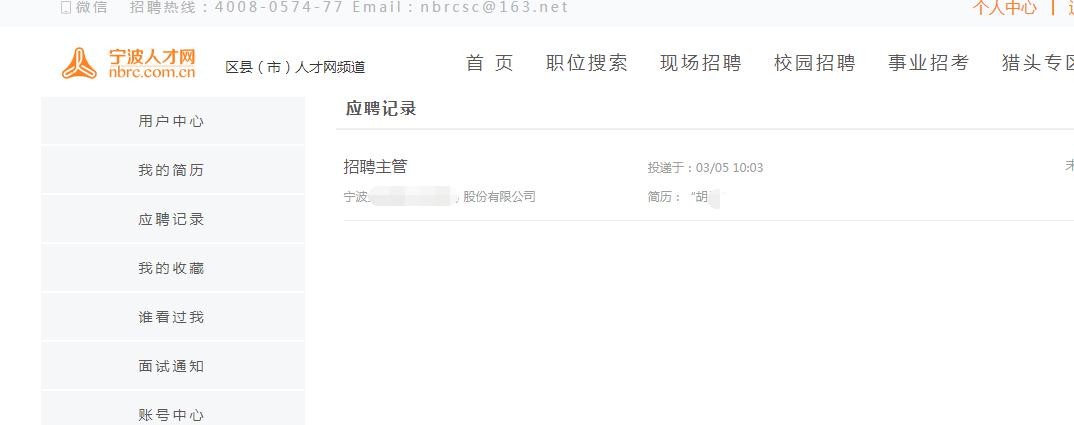 特此证明！经办人签字：单位公章或人事部门章： 年	月	日企业线上招聘证明模板（中级以上技能人才版）兹证明：胡**   、身份证号码：220281****     ，系我单位** 部门员工，已签订** 年劳动合同，通过宁波人才网www.nbrc.com.cn（或其他公共就业网站）线上招聘引进的中级以 上技能人才，来甬前所在地为：吉林省长春市（省内市外、华东 地区、华东以外）。证明材料如下：（申请人公共就业网站线上投递简历截图、 简历注册信息或企业招聘公告）。特此证明！经办人签字：单位公章或人事部门章： 年	月	日申报单位名称统一社会信用代码是否公有企业是否公有企业营业执照地址法人代表或负责人单位经办人手机号码开户银行名称银行账号疫情解除后当月参保人数上年同期参保人数参保净增人数申报补助金额（元）申报补助金额（元）申报单位意见本单位承诺：填报信息及提供的申报材料真实准确，如有不实，愿承担相应责任。法人代表或负责人：（盖章）本单位承诺：填报信息及提供的申报材料真实准确，如有不实，愿承担相应责任。法人代表或负责人：（盖章）本单位承诺：填报信息及提供的申报材料真实准确，如有不实，愿承担相应责任。法人代表或负责人：（盖章）本单位承诺：填报信息及提供的申报材料真实准确，如有不实，愿承担相应责任。法人代表或负责人：（盖章）本单位承诺：填报信息及提供的申报材料真实准确，如有不实，愿承担相应责任。法人代表或负责人：（盖章）本单位承诺：填报信息及提供的申报材料真实准确，如有不实，愿承担相应责任。法人代表或负责人：（盖章）本单位承诺：填报信息及提供的申报材料真实准确，如有不实，愿承担相应责任。法人代表或负责人：（盖章）本单位承诺：填报信息及提供的申报材料真实准确，如有不实，愿承担相应责任。法人代表或负责人：（盖章）本单位承诺：填报信息及提供的申报材料真实准确，如有不实，愿承担相应责任。法人代表或负责人：（盖章）审核单位意见经审核：该企业疫情解除后当月参保 		人，参保净增 	人， 符合招工补贴条件共 	人，补贴总额 	元。审核人：	复核人：年	月	日（盖章）经审核：该企业疫情解除后当月参保 		人，参保净增 	人， 符合招工补贴条件共 	人，补贴总额 	元。审核人：	复核人：年	月	日（盖章）经审核：该企业疫情解除后当月参保 		人，参保净增 	人， 符合招工补贴条件共 	人，补贴总额 	元。审核人：	复核人：年	月	日（盖章）经审核：该企业疫情解除后当月参保 		人，参保净增 	人， 符合招工补贴条件共 	人，补贴总额 	元。审核人：	复核人：年	月	日（盖章）经审核：该企业疫情解除后当月参保 		人，参保净增 	人， 符合招工补贴条件共 	人，补贴总额 	元。审核人：	复核人：年	月	日（盖章）经审核：该企业疫情解除后当月参保 		人，参保净增 	人， 符合招工补贴条件共 	人，补贴总额 	元。审核人：	复核人：年	月	日（盖章）经审核：该企业疫情解除后当月参保 		人，参保净增 	人， 符合招工补贴条件共 	人，补贴总额 	元。审核人：	复核人：年	月	日（盖章）经审核：该企业疫情解除后当月参保 		人，参保净增 	人， 符合招工补贴条件共 	人，补贴总额 	元。审核人：	复核人：年	月	日（盖章）经审核：该企业疫情解除后当月参保 		人，参保净增 	人， 符合招工补贴条件共 	人，补贴总额 	元。审核人：	复核人：年	月	日（盖章）序号企 业 名 称疫情结束后当月参保人数上年同期参保人数净增人数补助金额（单位：元）123456789101112…合计县级部门审定意见县人力社保局负责人：	县财政局负责人：年	月	日	年	月	日县人力社保局负责人：	县财政局负责人：年	月	日	年	月	日县人力社保局负责人：	县财政局负责人：年	月	日	年	月	日县人力社保局负责人：	县财政局负责人：年	月	日	年	月	日县人力社保局负责人：	县财政局负责人：年	月	日	年	月	日申报单位名称统一社会信用代码是否公有企业营业执照地址纳税地所属区县（市）法定代表人或负责人单位经办人手机号码开户银行名称银行账号申报顶岗实习补贴人数申报补贴金额（元）申报单位意见本单位承诺：填报信息及提供的申报材料真实准确，如有不实， 愿承担相应责任。法人代表或负责人：（盖章）本单位承诺：填报信息及提供的申报材料真实准确，如有不实， 愿承担相应责任。法人代表或负责人：（盖章）本单位承诺：填报信息及提供的申报材料真实准确，如有不实， 愿承担相应责任。法人代表或负责人：（盖章）本单位承诺：填报信息及提供的申报材料真实准确，如有不实， 愿承担相应责任。法人代表或负责人：（盖章）本单位承诺：填报信息及提供的申报材料真实准确，如有不实， 愿承担相应责任。法人代表或负责人：（盖章）本单位承诺：填报信息及提供的申报材料真实准确，如有不实， 愿承担相应责任。法人代表或负责人：（盖章）本单位承诺：填报信息及提供的申报材料真实准确，如有不实， 愿承担相应责任。法人代表或负责人：（盖章）审核单位意见经审核：符合顶岗实习补贴条件共 	人，均已参加工伤保险， 补贴总额 	元。审核人：	复核人：（盖章）年	月	日经审核：符合顶岗实习补贴条件共 	人，均已参加工伤保险， 补贴总额 	元。审核人：	复核人：（盖章）年	月	日经审核：符合顶岗实习补贴条件共 	人，均已参加工伤保险， 补贴总额 	元。审核人：	复核人：（盖章）年	月	日经审核：符合顶岗实习补贴条件共 	人，均已参加工伤保险， 补贴总额 	元。审核人：	复核人：（盖章）年	月	日经审核：符合顶岗实习补贴条件共 	人，均已参加工伤保险， 补贴总额 	元。审核人：	复核人：（盖章）年	月	日经审核：符合顶岗实习补贴条件共 	人，均已参加工伤保险， 补贴总额 	元。审核人：	复核人：（盖章）年	月	日经审核：符合顶岗实习补贴条件共 	人，均已参加工伤保险， 补贴总额 	元。审核人：	复核人：（盖章）年	月	日序号企 业 名 称顶岗实习学生数量补助金额（单位：元）123456789101112…合计县级县人力社保局负责人：	县财政局负责人：年	月	日	年	月	日县人力社保局负责人：	县财政局负责人：年	月	日	年	月	日县人力社保局负责人：	县财政局负责人：年	月	日	年	月	日部门县人力社保局负责人：	县财政局负责人：年	月	日	年	月	日县人力社保局负责人：	县财政局负责人：年	月	日	年	月	日县人力社保局负责人：	县财政局负责人：年	月	日	年	月	日审定县人力社保局负责人：	县财政局负责人：年	月	日	年	月	日县人力社保局负责人：	县财政局负责人：年	月	日	年	月	日县人力社保局负责人：	县财政局负责人：年	月	日	年	月	日意见县人力社保局负责人：	县财政局负责人：年	月	日	年	月	日县人力社保局负责人：	县财政局负责人：年	月	日	年	月	日县人力社保局负责人：	县财政局负责人：年	月	日	年	月	日申报单位名称统一社会信用代码单位经营地址法人代表或负责人单位经办人联系电话开户银行名称银行账号补助标准：符合条件 50 人以上，按每人 500 元补助，总额不超过 50 万元。补助标准：符合条件 50 人以上，按每人 500 元补助，总额不超过 50 万元。补助标准：符合条件 50 人以上，按每人 500 元补助，总额不超过 50 万元。补助标准：符合条件 50 人以上，按每人 500 元补助，总额不超过 50 万元。申报补助人数其中： 推荐人数其 中 ： 派遣人数申请补助金额（元）申报单位意见本单位承诺：填报信息及提供的申报材料真实准确，如有不实，愿承担相应责任。法人代表或负责人：（盖章）本单位承诺：填报信息及提供的申报材料真实准确，如有不实，愿承担相应责任。法人代表或负责人：（盖章）本单位承诺：填报信息及提供的申报材料真实准确，如有不实，愿承担相应责任。法人代表或负责人：（盖章）县人力社保局审核意见经审核：该人力资源服务企业向我县企业输送员工共 	人，其中符合条件可领取补助的共 	人，补助金额 	元。审核人：	复核人：年	月	日（盖章）经审核：该人力资源服务企业向我县企业输送员工共 	人，其中符合条件可领取补助的共 	人，补助金额 	元。审核人：	复核人：年	月	日（盖章）经审核：该人力资源服务企业向我县企业输送员工共 	人，其中符合条件可领取补助的共 	人，补助金额 	元。审核人：	复核人：年	月	日（盖章）序号姓	名身份证号码输送的用工企业名称输送方式（推荐/派遣）社保申报月份社会保险缴纳起止年月123456789101112131415…序号人力资源服务企业（名	称）输送类型输送类型输送类型输送类型补助金额（单位：元）补助金额（单位：元）序号人力资源服务企业（名	称）推荐人数派遣人数派遣人数派遣人数补助金额（单位：元）补助金额（单位：元）1234567891011121314…合计县人力社保局审核意见审核人：复核人：复核人：（盖年章） 月章） 月日